認定こども園　藤岡開成幼稚園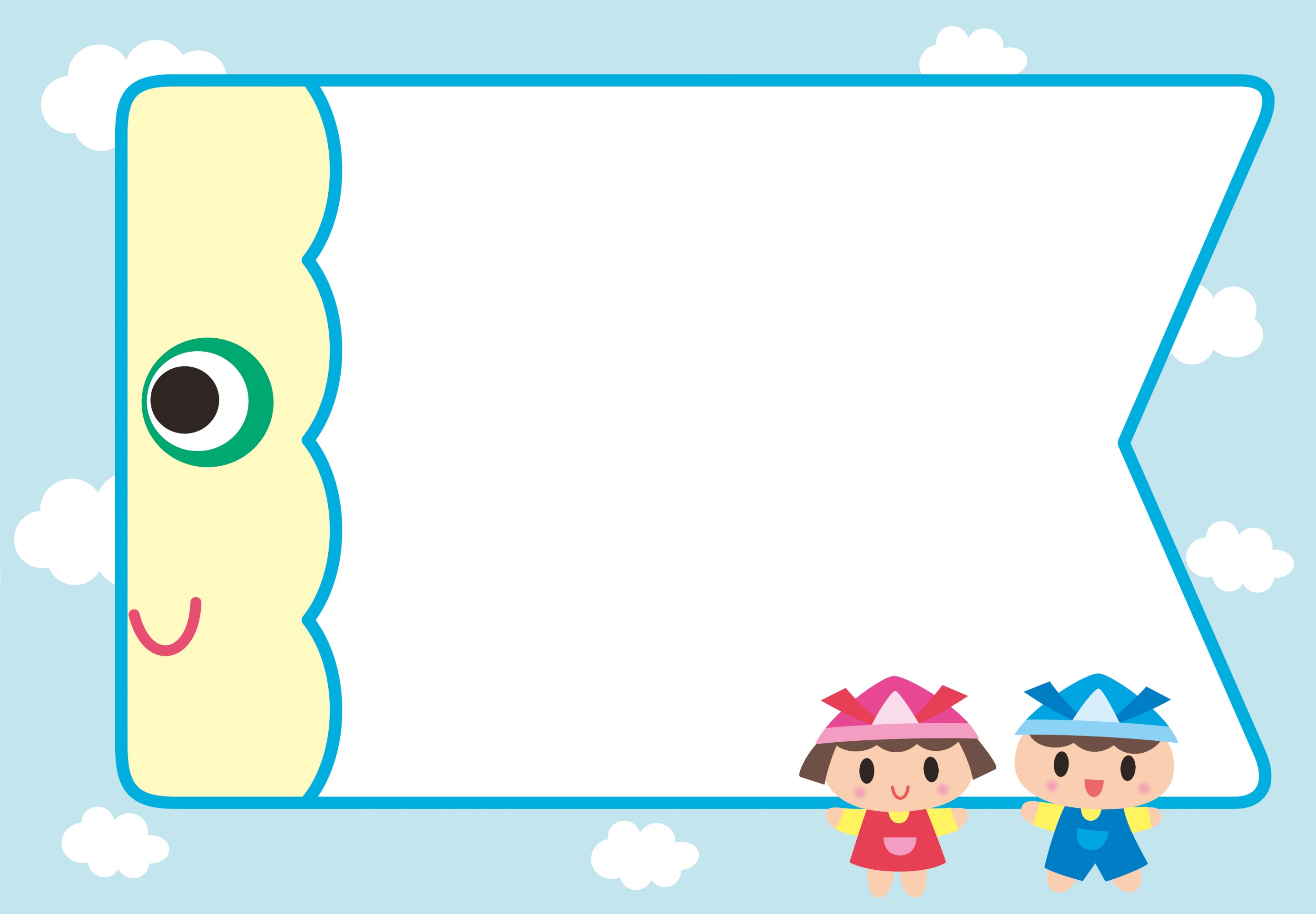          　  🐣ひよこクラブ🐣       　　５月の予定　　＜参加費無料>１０時～１２時さわやかな気持ちのよい季節を迎えました。　　　　　　　　　お天気のよい日は、お外でたくさん遊んで過ごしましょう♪　　　　　　園庭の芝生も緑に色付き始め、自然環境豊かな広い園庭でのびのびとお散歩でき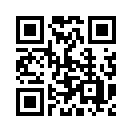 ます。〇入室時は消毒・検温をしましょう。〇飲み物や帽子など各自ご用意下さい。認定こども園 藤岡開成幼稚園〒375-0014　藤岡市下栗須959-3　　ＴＥＬ ０２７４‐24‐0118       　  　　月　  火　 水　　木　  金３憲法記念日４みどりの日５こどもの日６自由遊び園庭開放７広い芝生でお散歩♪１０広い芝生でお散歩♪１１英会話教室英語で遊ぼう１０：００～１２ウェーブバランスで遊ぼう♪１３自由遊び園庭開放１４サッカー教室見学・参加OK９：４０～１７ウェーブバランスで遊ぼう♪１８自由遊び園庭開放１９体操教室赤ちゃん体操９：４０～２０ＤＥＮで遊ぼう♪２１クライミングで遊ぼう♪２４広い芝生でお散歩♪２５お誕生日会２６学研プティパ（0歳～2歳）１０：３０～２７自由遊び園庭開放２８広い芝生でお散歩♪３１ウェーブバランスで遊ぼう♪※学研プティパは、準備の為事前に予約をして下さい。※教育相談も実施しています。※学研プティパは、準備の為事前に予約をして下さい。※教育相談も実施しています。※学研プティパは、準備の為事前に予約をして下さい。※教育相談も実施しています。